СОДЕРЖАНИЕ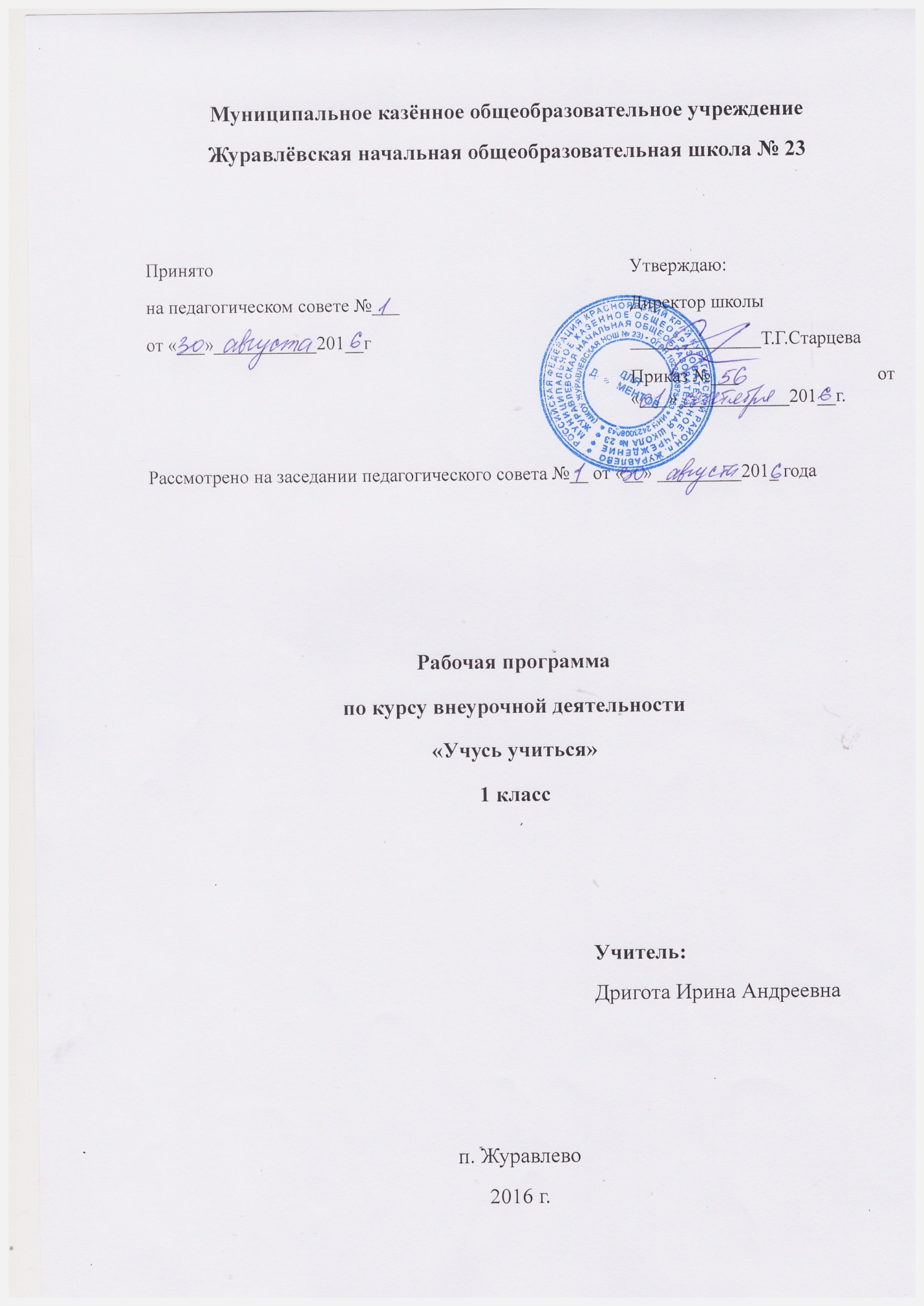 1. Пояснительная записка…………………………………………………....с.42. Цели и задачи курса……………………………………………………….с.53. Структура программы курса……………………………………………...с.54. Личностные, метапредметные и предметные результаты освоения курса внеурочной деятельности «Учусь учиться» ……………………………………...с.6Предметные результаты:…………………………………………………….с.6Личностные результаты……………………………………………………...с.7Метапредметные результаты………………………………………………...с.8Планируемые результаты изучения курса внеурочной деятельности «Учусь учиться» 5. Календарно-тематическое планирование…………………………….…..с.9ПЕРЕЧЕНЬ УЧЕБНО-МЕТОДИЧЕСКОГО ОБЕСПЕЧЕНИЯЮным умникам и умницам: Задания по развитию познавательных способностей (7-8 лет) (автор О. Холодова) / Рабочие тетради, 1 класс. Курс «РПС» .Москва: Росткнига, 2008 г.Развивающие задания: тесты, игры, упражнения. (составитель Е. В. Языканова)/Учебно- методическое пособие, 1 класс. Москва: «Экзамен»,2010г.Пояснительная  запискаРабочая программа по внеурочной деятельности «Знатоки» для 1 класса разработана на основе: Закона «Об образовании в Р.Ф.» от 29.12.2012 г. № 273- ФЗФедерального государственного образовательного стандарта начального общего образования, утв. приказом Минобрнауки России «Об утверждении и введении в действие федерального государственного образовательного стандарта начального общего образования» от 06.10.2009 № 373.Концепции духовно-нравственного развития и воспитания личности гражданина РоссииПланируемых результатов начального общего образования.Примерной программы по внеурочной деятельности. Москва «Просвещение»,2011гГригорьев Д.В.Внеурочная деятельность школьников. Методический конструктор: пособие для учителя. М.: Просвещение,2011гАвторской программы по развитию познавательных способностей Холодовой Ольги Анатольевны / М.О.Холодова — М.: РОСТ — книга,2011.Организация внеурочной деятельности «Учусь учиться» имеет общеинтеллектуальное направление и составляет неразрывную часть учебно-воспитательного процесса по математике, русскому языку. Наукой доказано, что обучать детей в этом направлении целесообразно с начальной школы, так как мыслительные умения и навыки следует развивать в определенные природой сроки. Опоздание с развитием - это опоздание навсегда. Запоздалое формирование этих структур протекает с большими трудностями и часто остается незавершенным. Именно в этот период закладывается основа для подготовки детей к творческому труду. В эти годы развивается воображение, творческое мышление, воспитывается любознательность, формируется умение наблюдать и анализировать явления, проводить сравнения, обобщать факты, делать выводы, воспитывается активность, инициатива, самостоятельность, начинают складываться и дифференцироваться интересы, склонности.Программа данного курса представляет систему интеллектуально-развивающих занятий для учащихся начальных классов и рассчитана на 1 год обучения. В основе построения курса лежит принцип разнообразия творческо-поисковых задач. При этом основными выступают два следующих аспекта разнообразия: по содержанию и по сложности задач.Систематический курс, построенный на таком разнообразном неучебном материале, создает благоприятные возможности для развития важных сторон личности ребёнка.Основное время на занятиях занимает самостоятельное выполнение детьми логически-поисковых заданий. Благодаря этому у детей формируются общеучебные умения: самостоятельно действовать, принимать решения, управлять собой в сложных ситуациях.Данный систематический курс создает условия для развития у детей познавательных интересов, формирует стремление ребёнка к размышлению и поиску, вызывает у него чувство уверенности в своих силах, в возможностях своего интеллекта. Во время занятий по предложенному курсу происходит становление у детей развитых форм самосознания и самоконтроля, у них исчезает боязнь ошибочных шагов, снижается тревожность и необоснованноебеспокойство. В результате этих занятий ребята достигают значительных успехов в своём развитии, они многому научаются и эти умения применяют в учебной работе.Цели и задачи курсаОсновная цель программы: формирование устойчивого интереса к углубленному изучению математических материалов и родного языка с учетом индивидуальных способностей учащихся.Задачи: закрепить интерес, с которым дети пришли в школу;привить интерес к математике, русскому языку;расширить и углубить программный материал по данным предметам;пробуждать у учащихся потребность к самостоятельной работе;содействовать развитию способностей и потребностей познавательного характера, интеллектуальных и нравственно-волевых качеств.Актуальность программы.Опыт работы с детьми младшего школьного возраста показывает необходимость формирования у них умения доказывать свое решение в ходе решения задач на смекалку, головоломок, через интересную деятельность. Необходимо отметить, что только в ней ребенок реализует поставленные перед собой цели, познает предмет, развивает свои творческие способности.Методы, формы и виды работ: наглядность, дифференцированный подход, индивидуальная работа, использование различных раздаточных материалов, проведение викторин, интеллектуальных игр, использование занимательных материалов, энциклопедических пособий, материалов повышенной трудности и др.Структура программы курсаВ основе построения курса лежит принцип разнообразия творческо-поисковых задач. При этом основными выступают два следующих аспекта разнообразия: по содержанию и по сложности заданий.Развитие восприятия. Развитие слуховых, осязательных ощущений. Формирование и развитие пространственных представлений. Развитие умение ориентироваться в пространстве листа. Развитие фонематического слуха. Развитие восприятия времени, речи, формы, цвета, движения. Формирование навыков правильного и точного восприятия предметов и явлений.Тренировочные упражнения и дидактические игры по развитию восприятия и наблюдательности.Развитие памяти. Диагностика памяти. Развитие зрительной, слуховой, образной, смысловой памяти. Тренировочные упражнения по развитию точности и быстроты запоминания, увеличению объёма памяти, качества воспроизведения материала.Развитие внимания. Диагностика произвольного внимания. Тренировочныеупражнения на развитие способности переключать, распределять внимание, увеличение объёма устойчивости, концентрации внимания.
 Развитие мышления. Формирование умения находить и выделять признаки разных предметов, явлений, узнавать предмет по его признакам, давать описание предметов, явлений в соответствии с их признаками. Формирование умения выделять главное и существенное, умение сравнивать предметы, выделять черты сходства и различия, выявлять закономерности.Формирование основных мыслительных операций: анализа, синтеза, сравнения, классификации, обобщения, умения выделять главное и существенное на основе развивающих заданий и упражнений, путем решения логических задач и проведения дидактических игр.Развитие речи. Развитие устойчивой речи, умение описывать то, что было обнаружено с помощью органов чувств. Обогащение и активизация словаря учащихся. Развитие умения составлять загадки, небольшие рассказы- описания, сочинять сказки. Формирование умения давать несложные определения понятиям.Результаты освоения учебного предметаПредметные результаты:- описывать признаки предметов и узнавать предметы по их признакам;-выделять существенные признаки предметов;-сравнивать между собой предметы, явления;-обобщать, делать несложные выводы;-классифицировать явления, предметы;-определять последовательность событий;-судить о противоположных явлениях;-давать определения тем или иным понятиям;-определять отношения между предметами типа «род» - «вид»;-выявлять функциональные отношения между понятиями;-выявлять закономерности и проводить аналогии.Личностные результаты:Определять и высказывать под руководством педагога самые простые общие для всех людей правила поведения при сотрудничестве (этические нормы). В предложенных педагогом ситуациях общения и сотрудничества, опираясь на общие для всех простые правила поведения, делать выбор, при поддержке других участников группы и педагога, как поступить.Регулятивные УУД: Определять и формулировать цель деятельности с помощью учителя. Проговаривать последовательность действий . Учиться высказывать своё предположение (версию) на основе работы с иллюстрацией рабочей тетради. Учиться работать по предложенному учителем плану. Учиться отличать верное выполненное задание от неверного. Учиться совместно с учителем и другими учениками давать эмоциональную оценку деятельности товарищей.Познавательные УУД: Ориентироваться в своей системе знаний: отличать новое от уже известного с помощью учителя.Делать предварительный отбор источников информации: ориентироваться в учебнике (на развороте, в оглавлении, в словаре). Добывать новые знания: находить ответы на вопросы, используя учебник, свой жизненный опыт и информацию, полученную от учителя. Перерабатывать полученную информацию: делать выводы в результате совместной работы всего класса. Перерабатывать полученную информацию: сравнивать и группировать такие математические объекты, как числа, числовые выражения, равенства, неравенства, плоские геометрические фигуры. Преобразовывать информацию из одной формы в другую: составлять математические рассказы и задачи на основе простейших математических моделей (предметных, рисунков, схематических рисунков, схем); находить и формулировать решение задачи с помощью простейших моделей (предметных, рисунков, схематических рисунков, схем).Коммуникативные УУД: Донести свою позицию до других: оформлять свою мысль в устной и письменной речи (на уровне одного предложения или небольшого текста). Слушать и понимать речь других. Читать и пересказывать текст. Совместно договариваться о правилах общения и поведения в школе и следовать им. Учиться выполнять различные роли в группе (лидера, исполнителя, критика).Метапредметные результаты:В основу изучения программы положены ценностные ориентиры, достижение которых определяются воспитательными результатами. Воспитательные результаты внеурочной деятельности оцениваются по трём уровням.Первый уровень результатов — приобретение школьником социальных знаний (об общественных нормах, устройстве общества, о социально одобряемых и неодобряемых формах поведения в обществе и т. п.), первичного понимания социальной реальности и повседневной жизни.Для достижения данного уровня результатов особое значение имеет взаимодействие ученика со своими учителями как значимыми для него носителями положительного социального знания и повседневного опыта.Второй уровень результатов — получение школьником опыта переживания и позитивного отношения к базовым ценностям общества (человек, семья, Отечество, природа, мир, знания, труд, культура), ценностного отношения к социальной реальности в целом. Для достижения данного уровня результатов особое значение имеет взаимодействие школьников между собой на уровне класса, школы, то есть в защищенной, дружественной среде. Именно в такой близкой социальной среде ребёнок получает (или не получает) первое практическое подтверждение приобретённых социальных знаний, начинает их ценить (или отвергает).Третий уровень результатов — получение школьником опыта самостоятельного общественного действия. Только в самостоятельном общественном действии, действии в открытом социуме, за пределами дружественной среды школы, для других, зачастую незнакомых людей, которые вовсе не обязательно положительно к нему настроены, юный человек действительно становится (а не просто узнаёт о том, как стать) социальным деятелем, гражданином, свободным человеком. Именно в опыте самостоятельного общественного действия приобретается то мужество, та готовность к поступку, без которых немыслимо существование гражданина и гражданского общества.Календарно-тематическое планирование№ урокаТема урокаВиды деятельностиДата проведения урока 1Выявление уровня развития внимания, восприятия, воображения, памяти и мышления. Графический диктант (вводный урок)Различать главное и существенное на основе развивающих заданий и упражнений, сравнивать предметы. Ориентироваться в пространстве листа.Выделять закономерности, завершать схемы.Анализировать ситуацию, устанавливать причинно-следственные связи. Называть предметы по описанию.Демонстрировать способность переключать, распределять внимание.Объяснять значение слов и выражений.Составлять загадки, ребусы. Объяснять значение слов и выражений.Различать предметы по цвету, форме, размеру.Описывать то, что было обнаружено с помощью органов чувств.Ориентироваться в пространстве листа.Составлять и преобразовывать фигуры.Различать предметы по цвету, форме, размеру.Описывать то, что было обнаружено с помощью органов чувств. Ориентироваться в пространстве листа.Выделять закономерности, завершать схемыДемонстрировать целенаправленное и осмысленное наблюдение.Объяснять значение слов и выражений.Определять на глаз размеры предмета. Демонстрировать чувство времени, расположенности в пространстве.Различать предметы по цвету, форме, размеру.Демонстрировать способность переключать, распределять внимание.Ориентироваться в пространстве листа.Определять главное и существенное на основе развивающих заданий и упражнений, путем логических задач и проведения дидактических игр.05.09.20162Развитие внимания. Тренировка внимания. Развитие мышления. Логически-поисковые задания. Анаграммы.Различать главное и существенное на основе развивающих заданий и упражнений, сравнивать предметы. Ориентироваться в пространстве листа.Выделять закономерности, завершать схемы.Анализировать ситуацию, устанавливать причинно-следственные связи. Называть предметы по описанию.Демонстрировать способность переключать, распределять внимание.Объяснять значение слов и выражений.Составлять загадки, ребусы. Объяснять значение слов и выражений.Различать предметы по цвету, форме, размеру.Описывать то, что было обнаружено с помощью органов чувств.Ориентироваться в пространстве листа.Составлять и преобразовывать фигуры.Различать предметы по цвету, форме, размеру.Описывать то, что было обнаружено с помощью органов чувств. Ориентироваться в пространстве листа.Выделять закономерности, завершать схемыДемонстрировать целенаправленное и осмысленное наблюдение.Объяснять значение слов и выражений.Определять на глаз размеры предмета. Демонстрировать чувство времени, расположенности в пространстве.Различать предметы по цвету, форме, размеру.Демонстрировать способность переключать, распределять внимание.Ориентироваться в пространстве листа.Определять главное и существенное на основе развивающих заданий и упражнений, путем логических задач и проведения дидактических игр.12.09.20163Тренировка слуховой памяти. Логически-поисковые задания.Комбинаторные задачи. Графический диктант.Различать главное и существенное на основе развивающих заданий и упражнений, сравнивать предметы. Ориентироваться в пространстве листа.Выделять закономерности, завершать схемы.Анализировать ситуацию, устанавливать причинно-следственные связи. Называть предметы по описанию.Демонстрировать способность переключать, распределять внимание.Объяснять значение слов и выражений.Составлять загадки, ребусы. Объяснять значение слов и выражений.Различать предметы по цвету, форме, размеру.Описывать то, что было обнаружено с помощью органов чувств.Ориентироваться в пространстве листа.Составлять и преобразовывать фигуры.Различать предметы по цвету, форме, размеру.Описывать то, что было обнаружено с помощью органов чувств. Ориентироваться в пространстве листа.Выделять закономерности, завершать схемыДемонстрировать целенаправленное и осмысленное наблюдение.Объяснять значение слов и выражений.Определять на глаз размеры предмета. Демонстрировать чувство времени, расположенности в пространстве.Различать предметы по цвету, форме, размеру.Демонстрировать способность переключать, распределять внимание.Ориентироваться в пространстве листа.Определять главное и существенное на основе развивающих заданий и упражнений, путем логических задач и проведения дидактических игр.19.09.20164Тренировка зрительной памяти. Логически-поисковые заданияРазличать главное и существенное на основе развивающих заданий и упражнений, сравнивать предметы. Ориентироваться в пространстве листа.Выделять закономерности, завершать схемы.Анализировать ситуацию, устанавливать причинно-следственные связи. Называть предметы по описанию.Демонстрировать способность переключать, распределять внимание.Объяснять значение слов и выражений.Составлять загадки, ребусы. Объяснять значение слов и выражений.Различать предметы по цвету, форме, размеру.Описывать то, что было обнаружено с помощью органов чувств.Ориентироваться в пространстве листа.Составлять и преобразовывать фигуры.Различать предметы по цвету, форме, размеру.Описывать то, что было обнаружено с помощью органов чувств. Ориентироваться в пространстве листа.Выделять закономерности, завершать схемыДемонстрировать целенаправленное и осмысленное наблюдение.Объяснять значение слов и выражений.Определять на глаз размеры предмета. Демонстрировать чувство времени, расположенности в пространстве.Различать предметы по цвету, форме, размеру.Демонстрировать способность переключать, распределять внимание.Ориентироваться в пространстве листа.Определять главное и существенное на основе развивающих заданий и упражнений, путем логических задач и проведения дидактических игр.26.09.20165Поиск закономерностей. Развитие аналитических способностей. Совершенствование мыслительных операций. Графический диктант.Различать главное и существенное на основе развивающих заданий и упражнений, сравнивать предметы. Ориентироваться в пространстве листа.Выделять закономерности, завершать схемы.Анализировать ситуацию, устанавливать причинно-следственные связи. Называть предметы по описанию.Демонстрировать способность переключать, распределять внимание.Объяснять значение слов и выражений.Составлять загадки, ребусы. Объяснять значение слов и выражений.Различать предметы по цвету, форме, размеру.Описывать то, что было обнаружено с помощью органов чувств.Ориентироваться в пространстве листа.Составлять и преобразовывать фигуры.Различать предметы по цвету, форме, размеру.Описывать то, что было обнаружено с помощью органов чувств. Ориентироваться в пространстве листа.Выделять закономерности, завершать схемыДемонстрировать целенаправленное и осмысленное наблюдение.Объяснять значение слов и выражений.Определять на глаз размеры предмета. Демонстрировать чувство времени, расположенности в пространстве.Различать предметы по цвету, форме, размеру.Демонстрировать способность переключать, распределять внимание.Ориентироваться в пространстве листа.Определять главное и существенное на основе развивающих заданий и упражнений, путем логических задач и проведения дидактических игр.03.10.20166Совершенствование воображения. Задания со спичками. Рисуем по образцу. Цифровые ребусы.Различать главное и существенное на основе развивающих заданий и упражнений, сравнивать предметы. Ориентироваться в пространстве листа.Выделять закономерности, завершать схемы.Анализировать ситуацию, устанавливать причинно-следственные связи. Называть предметы по описанию.Демонстрировать способность переключать, распределять внимание.Объяснять значение слов и выражений.Составлять загадки, ребусы. Объяснять значение слов и выражений.Различать предметы по цвету, форме, размеру.Описывать то, что было обнаружено с помощью органов чувств.Ориентироваться в пространстве листа.Составлять и преобразовывать фигуры.Различать предметы по цвету, форме, размеру.Описывать то, что было обнаружено с помощью органов чувств. Ориентироваться в пространстве листа.Выделять закономерности, завершать схемыДемонстрировать целенаправленное и осмысленное наблюдение.Объяснять значение слов и выражений.Определять на глаз размеры предмета. Демонстрировать чувство времени, расположенности в пространстве.Различать предметы по цвету, форме, размеру.Демонстрировать способность переключать, распределять внимание.Ориентироваться в пространстве листа.Определять главное и существенное на основе развивающих заданий и упражнений, путем логических задач и проведения дидактических игр.10.10.20167Развитие быстроты реакции. Совершенствование мыслительных операций.Графический диктант.Различать главное и существенное на основе развивающих заданий и упражнений, сравнивать предметы. Ориентироваться в пространстве листа.Выделять закономерности, завершать схемы.Анализировать ситуацию, устанавливать причинно-следственные связи. Называть предметы по описанию.Демонстрировать способность переключать, распределять внимание.Объяснять значение слов и выражений.Составлять загадки, ребусы. Объяснять значение слов и выражений.Различать предметы по цвету, форме, размеру.Описывать то, что было обнаружено с помощью органов чувств.Ориентироваться в пространстве листа.Составлять и преобразовывать фигуры.Различать предметы по цвету, форме, размеру.Описывать то, что было обнаружено с помощью органов чувств. Ориентироваться в пространстве листа.Выделять закономерности, завершать схемыДемонстрировать целенаправленное и осмысленное наблюдение.Объяснять значение слов и выражений.Определять на глаз размеры предмета. Демонстрировать чувство времени, расположенности в пространстве.Различать предметы по цвету, форме, размеру.Демонстрировать способность переключать, распределять внимание.Ориентироваться в пространстве листа.Определять главное и существенное на основе развивающих заданий и упражнений, путем логических задач и проведения дидактических игр.17.10.20168Развитие внимания. Тренировка внимания. Развитие мышления. Логически-поисковые задания. Логические цепочки.Различать главное и существенное на основе развивающих заданий и упражнений, сравнивать предметы. Ориентироваться в пространстве листа.Выделять закономерности, завершать схемы.Анализировать ситуацию, устанавливать причинно-следственные связи. Называть предметы по описанию.Демонстрировать способность переключать, распределять внимание.Объяснять значение слов и выражений.Составлять загадки, ребусы. Объяснять значение слов и выражений.Различать предметы по цвету, форме, размеру.Описывать то, что было обнаружено с помощью органов чувств.Ориентироваться в пространстве листа.Составлять и преобразовывать фигуры.Различать предметы по цвету, форме, размеру.Описывать то, что было обнаружено с помощью органов чувств. Ориентироваться в пространстве листа.Выделять закономерности, завершать схемыДемонстрировать целенаправленное и осмысленное наблюдение.Объяснять значение слов и выражений.Определять на глаз размеры предмета. Демонстрировать чувство времени, расположенности в пространстве.Различать предметы по цвету, форме, размеру.Демонстрировать способность переключать, распределять внимание.Ориентироваться в пространстве листа.Определять главное и существенное на основе развивающих заданий и упражнений, путем логических задач и проведения дидактических игр.24.10.2016II четвертьII четвертьII четвертьII четверть9Тренировка слуховой памяти. Логически-поисковые задания.Комбинаторные задачи. Графический диктант.Различать главное и существенное на основе развивающих заданий и упражнений, сравнивать предметы. Ориентироваться в пространстве листа.Выделять закономерности, завершать схемы.Анализировать ситуацию, устанавливать причинно-следственные связи. Называть предметы по описанию.Демонстрировать способность переключать, распределять внимание.Объяснять значение слов и выражений.Составлять загадки, ребусы. Объяснять значение слов и выражений.Различать предметы по цвету, форме, размеру.Описывать то, что было обнаружено с помощью органов чувств.Ориентироваться в пространстве листа.Составлять и преобразовывать фигуры.Различать предметы по цвету, форме, размеру.Описывать то, что было обнаружено с помощью органов чувств. Ориентироваться в пространстве листа.Выделять закономерности, завершать схемыДемонстрировать целенаправленное и осмысленное наблюдение.Объяснять значение слов и выражений.Определять на глаз размеры предмета. Демонстрировать чувство времени, расположенности в пространстве.Различать предметы по цвету, форме, размеру.Демонстрировать способность переключать, распределять внимание.Ориентироваться в пространстве листа.Определять главное и существенное на основе развивающих заданий и упражнений, путем логических задач и проведения дидактических игр.07.11.201610Тренировка зрительной памяти. Логически-поисковые заданияРазличать главное и существенное на основе развивающих заданий и упражнений, сравнивать предметы. Ориентироваться в пространстве листа.Выделять закономерности, завершать схемы.Анализировать ситуацию, устанавливать причинно-следственные связи. Называть предметы по описанию.Демонстрировать способность переключать, распределять внимание.Объяснять значение слов и выражений.Составлять загадки, ребусы. Объяснять значение слов и выражений.Различать предметы по цвету, форме, размеру.Описывать то, что было обнаружено с помощью органов чувств.Ориентироваться в пространстве листа.Составлять и преобразовывать фигуры.Различать предметы по цвету, форме, размеру.Описывать то, что было обнаружено с помощью органов чувств. Ориентироваться в пространстве листа.Выделять закономерности, завершать схемыДемонстрировать целенаправленное и осмысленное наблюдение.Объяснять значение слов и выражений.Определять на глаз размеры предмета. Демонстрировать чувство времени, расположенности в пространстве.Различать предметы по цвету, форме, размеру.Демонстрировать способность переключать, распределять внимание.Ориентироваться в пространстве листа.Определять главное и существенное на основе развивающих заданий и упражнений, путем логических задач и проведения дидактических игр.14.11.201611Поиск закономерностей. Развитие аналитических способностей. Совершенствование мыслительных операций. Графический диктант.Различать главное и существенное на основе развивающих заданий и упражнений, сравнивать предметы. Ориентироваться в пространстве листа.Выделять закономерности, завершать схемы.Анализировать ситуацию, устанавливать причинно-следственные связи. Называть предметы по описанию.Демонстрировать способность переключать, распределять внимание.Объяснять значение слов и выражений.Составлять загадки, ребусы. Объяснять значение слов и выражений.Различать предметы по цвету, форме, размеру.Описывать то, что было обнаружено с помощью органов чувств.Ориентироваться в пространстве листа.Составлять и преобразовывать фигуры.Различать предметы по цвету, форме, размеру.Описывать то, что было обнаружено с помощью органов чувств. Ориентироваться в пространстве листа.Выделять закономерности, завершать схемыДемонстрировать целенаправленное и осмысленное наблюдение.Объяснять значение слов и выражений.Определять на глаз размеры предмета. Демонстрировать чувство времени, расположенности в пространстве.Различать предметы по цвету, форме, размеру.Демонстрировать способность переключать, распределять внимание.Ориентироваться в пространстве листа.Определять главное и существенное на основе развивающих заданий и упражнений, путем логических задач и проведения дидактических игр.21.11.201612Совершенствование воображения.Буквенные ребусы. Китайская головоломка «Танграм».Различать главное и существенное на основе развивающих заданий и упражнений, сравнивать предметы. Ориентироваться в пространстве листа.Выделять закономерности, завершать схемы.Анализировать ситуацию, устанавливать причинно-следственные связи. Называть предметы по описанию.Демонстрировать способность переключать, распределять внимание.Объяснять значение слов и выражений.Составлять загадки, ребусы. Объяснять значение слов и выражений.Различать предметы по цвету, форме, размеру.Описывать то, что было обнаружено с помощью органов чувств.Ориентироваться в пространстве листа.Составлять и преобразовывать фигуры.Различать предметы по цвету, форме, размеру.Описывать то, что было обнаружено с помощью органов чувств. Ориентироваться в пространстве листа.Выделять закономерности, завершать схемыДемонстрировать целенаправленное и осмысленное наблюдение.Объяснять значение слов и выражений.Определять на глаз размеры предмета. Демонстрировать чувство времени, расположенности в пространстве.Различать предметы по цвету, форме, размеру.Демонстрировать способность переключать, распределять внимание.Ориентироваться в пространстве листа.Определять главное и существенное на основе развивающих заданий и упражнений, путем логических задач и проведения дидактических игр.28.11.201613Развитие быстроты реакции. Совершенствование мыслительных операций. Магический квадрат. Графический диктант.Различать главное и существенное на основе развивающих заданий и упражнений, сравнивать предметы. Ориентироваться в пространстве листа.Выделять закономерности, завершать схемы.Анализировать ситуацию, устанавливать причинно-следственные связи. Называть предметы по описанию.Демонстрировать способность переключать, распределять внимание.Объяснять значение слов и выражений.Составлять загадки, ребусы. Объяснять значение слов и выражений.Различать предметы по цвету, форме, размеру.Описывать то, что было обнаружено с помощью органов чувств.Ориентироваться в пространстве листа.Составлять и преобразовывать фигуры.Различать предметы по цвету, форме, размеру.Описывать то, что было обнаружено с помощью органов чувств. Ориентироваться в пространстве листа.Выделять закономерности, завершать схемыДемонстрировать целенаправленное и осмысленное наблюдение.Объяснять значение слов и выражений.Определять на глаз размеры предмета. Демонстрировать чувство времени, расположенности в пространстве.Различать предметы по цвету, форме, размеру.Демонстрировать способность переключать, распределять внимание.Ориентироваться в пространстве листа.Определять главное и существенное на основе развивающих заданий и упражнений, путем логических задач и проведения дидактических игр.05.12.201614Развитие внимания. Тренировка внимания. Развитие мышления. Логически-поисковые задания. Головоломки-лабиринты.Различать главное и существенное на основе развивающих заданий и упражнений, сравнивать предметы. Ориентироваться в пространстве листа.Выделять закономерности, завершать схемы.Анализировать ситуацию, устанавливать причинно-следственные связи. Называть предметы по описанию.Демонстрировать способность переключать, распределять внимание.Объяснять значение слов и выражений.Составлять загадки, ребусы. Объяснять значение слов и выражений.Различать предметы по цвету, форме, размеру.Описывать то, что было обнаружено с помощью органов чувств.Ориентироваться в пространстве листа.Составлять и преобразовывать фигуры.Различать предметы по цвету, форме, размеру.Описывать то, что было обнаружено с помощью органов чувств. Ориентироваться в пространстве листа.Выделять закономерности, завершать схемыДемонстрировать целенаправленное и осмысленное наблюдение.Объяснять значение слов и выражений.Определять на глаз размеры предмета. Демонстрировать чувство времени, расположенности в пространстве.Различать предметы по цвету, форме, размеру.Демонстрировать способность переключать, распределять внимание.Ориентироваться в пространстве листа.Определять главное и существенное на основе развивающих заданий и упражнений, путем логических задач и проведения дидактических игр.12.12.201615Тренировка слуховой памяти. Логически-поисковые задания.Комбинаторные задачи. Графический диктант.Различать главное и существенное на основе развивающих заданий и упражнений, сравнивать предметы. Ориентироваться в пространстве листа.Выделять закономерности, завершать схемы.Анализировать ситуацию, устанавливать причинно-следственные связи. Называть предметы по описанию.Демонстрировать способность переключать, распределять внимание.Объяснять значение слов и выражений.Составлять загадки, ребусы. Объяснять значение слов и выражений.Различать предметы по цвету, форме, размеру.Описывать то, что было обнаружено с помощью органов чувств.Ориентироваться в пространстве листа.Составлять и преобразовывать фигуры.Различать предметы по цвету, форме, размеру.Описывать то, что было обнаружено с помощью органов чувств. Ориентироваться в пространстве листа.Выделять закономерности, завершать схемыДемонстрировать целенаправленное и осмысленное наблюдение.Объяснять значение слов и выражений.Определять на глаз размеры предмета. Демонстрировать чувство времени, расположенности в пространстве.Различать предметы по цвету, форме, размеру.Демонстрировать способность переключать, распределять внимание.Ориентироваться в пространстве листа.Определять главное и существенное на основе развивающих заданий и упражнений, путем логических задач и проведения дидактических игр.19.12.201616Выявление уровня развития внимания, восприятия, воображения, памяти и мышления.Конкурс эрудитов.Различать главное и существенное на основе развивающих заданий и упражнений, сравнивать предметы. Ориентироваться в пространстве листа.Выделять закономерности, завершать схемы.Анализировать ситуацию, устанавливать причинно-следственные связи. Называть предметы по описанию.Демонстрировать способность переключать, распределять внимание.Объяснять значение слов и выражений.Составлять загадки, ребусы. Объяснять значение слов и выражений.Различать предметы по цвету, форме, размеру.Описывать то, что было обнаружено с помощью органов чувств.Ориентироваться в пространстве листа.Составлять и преобразовывать фигуры.Различать предметы по цвету, форме, размеру.Описывать то, что было обнаружено с помощью органов чувств. Ориентироваться в пространстве листа.Выделять закономерности, завершать схемыДемонстрировать целенаправленное и осмысленное наблюдение.Объяснять значение слов и выражений.Определять на глаз размеры предмета. Демонстрировать чувство времени, расположенности в пространстве.Различать предметы по цвету, форме, размеру.Демонстрировать способность переключать, распределять внимание.Ориентироваться в пространстве листа.Определять главное и существенное на основе развивающих заданий и упражнений, путем логических задач и проведения дидактических игр.26.12.2016III четвертьIII четвертьIII четвертьIII четверть17Тренировка зрительной памяти. Логически-поисковые задания. Занимательная геометрия.Определять главное и существенное на основе развивающих заданий и упражнений, путем логических задач и проведения дидактических игр. Описывать признаки геометрических фигур.Объяснять закономерности.Выделять черты сходства и различияНаходить и выделять признаки разных предметов.Узнавать предметы по их признакам.Давать описание предметов, явлений в соответствии с их признаками.Составлять пословицы из частей.Давать несложные определения понятиям.Определять на глаз размеры предмета. Объяснять значение слов и выражений.Выделять закономерности, завершать схемы. Давать несложные определения понятиям.Объяснять значение слов и выражений.Объяснять смысл крылатых и метафорических выражений.Излагать свои мысли ясно и последовательно. Демонстрировать чувство времени, веса, расположенности в пространстве.Составлять загадки, ребусы, кроссворды.Составлять анаграммы.Объяснять значение слов и выражений.Объяснять смысл фразеологизмов.Называть предметы по описанию. Составлять и преобразовывать фигуры.Составлять задачи. Ориентироваться в пространстве листа.Определять на глаз размеры предмета. Объяснять смысл фразеологизмов.Выделять закономерности, завершать схемы.09.01.201718Поиск закономерностей. Развитие аналитических способностей. Совершенствование мыслительных операций. Графический диктант.Определять главное и существенное на основе развивающих заданий и упражнений, путем логических задач и проведения дидактических игр. Описывать признаки геометрических фигур.Объяснять закономерности.Выделять черты сходства и различияНаходить и выделять признаки разных предметов.Узнавать предметы по их признакам.Давать описание предметов, явлений в соответствии с их признаками.Составлять пословицы из частей.Давать несложные определения понятиям.Определять на глаз размеры предмета. Объяснять значение слов и выражений.Выделять закономерности, завершать схемы. Давать несложные определения понятиям.Объяснять значение слов и выражений.Объяснять смысл крылатых и метафорических выражений.Излагать свои мысли ясно и последовательно. Демонстрировать чувство времени, веса, расположенности в пространстве.Составлять загадки, ребусы, кроссворды.Составлять анаграммы.Объяснять значение слов и выражений.Объяснять смысл фразеологизмов.Называть предметы по описанию. Составлять и преобразовывать фигуры.Составлять задачи. Ориентироваться в пространстве листа.Определять на глаз размеры предмета. Объяснять смысл фразеологизмов.Выделять закономерности, завершать схемы.16.01.201719Совершенствование воображения. Задания со спичками. Буквенные ребусы.Определять главное и существенное на основе развивающих заданий и упражнений, путем логических задач и проведения дидактических игр. Описывать признаки геометрических фигур.Объяснять закономерности.Выделять черты сходства и различияНаходить и выделять признаки разных предметов.Узнавать предметы по их признакам.Давать описание предметов, явлений в соответствии с их признаками.Составлять пословицы из частей.Давать несложные определения понятиям.Определять на глаз размеры предмета. Объяснять значение слов и выражений.Выделять закономерности, завершать схемы. Давать несложные определения понятиям.Объяснять значение слов и выражений.Объяснять смысл крылатых и метафорических выражений.Излагать свои мысли ясно и последовательно. Демонстрировать чувство времени, веса, расположенности в пространстве.Составлять загадки, ребусы, кроссворды.Составлять анаграммы.Объяснять значение слов и выражений.Объяснять смысл фразеологизмов.Называть предметы по описанию. Составлять и преобразовывать фигуры.Составлять задачи. Ориентироваться в пространстве листа.Определять на глаз размеры предмета. Объяснять смысл фразеологизмов.Выделять закономерности, завершать схемы.23.01.201720Развитие быстроты реакции. Совершенствование мыслительных операций.Анаграммы. Графический диктант.Определять главное и существенное на основе развивающих заданий и упражнений, путем логических задач и проведения дидактических игр. Описывать признаки геометрических фигур.Объяснять закономерности.Выделять черты сходства и различияНаходить и выделять признаки разных предметов.Узнавать предметы по их признакам.Давать описание предметов, явлений в соответствии с их признаками.Составлять пословицы из частей.Давать несложные определения понятиям.Определять на глаз размеры предмета. Объяснять значение слов и выражений.Выделять закономерности, завершать схемы. Давать несложные определения понятиям.Объяснять значение слов и выражений.Объяснять смысл крылатых и метафорических выражений.Излагать свои мысли ясно и последовательно. Демонстрировать чувство времени, веса, расположенности в пространстве.Составлять загадки, ребусы, кроссворды.Составлять анаграммы.Объяснять значение слов и выражений.Объяснять смысл фразеологизмов.Называть предметы по описанию. Составлять и преобразовывать фигуры.Составлять задачи. Ориентироваться в пространстве листа.Определять на глаз размеры предмета. Объяснять смысл фразеологизмов.Выделять закономерности, завершать схемы.30.01.201721Развитие внимания. Тренировка внимания. Развитие мышления. Логически-поисковые задания. Пословицы.Определять главное и существенное на основе развивающих заданий и упражнений, путем логических задач и проведения дидактических игр. Описывать признаки геометрических фигур.Объяснять закономерности.Выделять черты сходства и различияНаходить и выделять признаки разных предметов.Узнавать предметы по их признакам.Давать описание предметов, явлений в соответствии с их признаками.Составлять пословицы из частей.Давать несложные определения понятиям.Определять на глаз размеры предмета. Объяснять значение слов и выражений.Выделять закономерности, завершать схемы. Давать несложные определения понятиям.Объяснять значение слов и выражений.Объяснять смысл крылатых и метафорических выражений.Излагать свои мысли ясно и последовательно. Демонстрировать чувство времени, веса, расположенности в пространстве.Составлять загадки, ребусы, кроссворды.Составлять анаграммы.Объяснять значение слов и выражений.Объяснять смысл фразеологизмов.Называть предметы по описанию. Составлять и преобразовывать фигуры.Составлять задачи. Ориентироваться в пространстве листа.Определять на глаз размеры предмета. Объяснять смысл фразеологизмов.Выделять закономерности, завершать схемы.06.02.201722Тренировка слуховой памяти. Логически-поисковые задания. Комбинаторные задачи. Графический диктант.Определять главное и существенное на основе развивающих заданий и упражнений, путем логических задач и проведения дидактических игр. Описывать признаки геометрических фигур.Объяснять закономерности.Выделять черты сходства и различияНаходить и выделять признаки разных предметов.Узнавать предметы по их признакам.Давать описание предметов, явлений в соответствии с их признаками.Составлять пословицы из частей.Давать несложные определения понятиям.Определять на глаз размеры предмета. Объяснять значение слов и выражений.Выделять закономерности, завершать схемы. Давать несложные определения понятиям.Объяснять значение слов и выражений.Объяснять смысл крылатых и метафорических выражений.Излагать свои мысли ясно и последовательно. Демонстрировать чувство времени, веса, расположенности в пространстве.Составлять загадки, ребусы, кроссворды.Составлять анаграммы.Объяснять значение слов и выражений.Объяснять смысл фразеологизмов.Называть предметы по описанию. Составлять и преобразовывать фигуры.Составлять задачи. Ориентироваться в пространстве листа.Определять на глаз размеры предмета. Объяснять смысл фразеологизмов.Выделять закономерности, завершать схемы.13.02.201723Тренировка зрительной памяти. Логически-поисковые задания. Антонимы. Многозначные слова.Определять главное и существенное на основе развивающих заданий и упражнений, путем логических задач и проведения дидактических игр. Описывать признаки геометрических фигур.Объяснять закономерности.Выделять черты сходства и различияНаходить и выделять признаки разных предметов.Узнавать предметы по их признакам.Давать описание предметов, явлений в соответствии с их признаками.Составлять пословицы из частей.Давать несложные определения понятиям.Определять на глаз размеры предмета. Объяснять значение слов и выражений.Выделять закономерности, завершать схемы. Давать несложные определения понятиям.Объяснять значение слов и выражений.Объяснять смысл крылатых и метафорических выражений.Излагать свои мысли ясно и последовательно. Демонстрировать чувство времени, веса, расположенности в пространстве.Составлять загадки, ребусы, кроссворды.Составлять анаграммы.Объяснять значение слов и выражений.Объяснять смысл фразеологизмов.Называть предметы по описанию. Составлять и преобразовывать фигуры.Составлять задачи. Ориентироваться в пространстве листа.Определять на глаз размеры предмета. Объяснять смысл фразеологизмов.Выделять закономерности, завершать схемы.06.03.201724Поиск закономерностей. Развитие аналитических способностей. Совершенствование мыслительных операций. Синонимы. Сравнения. Графический диктант.Определять главное и существенное на основе развивающих заданий и упражнений, путем логических задач и проведения дидактических игр. Описывать признаки геометрических фигур.Объяснять закономерности.Выделять черты сходства и различияНаходить и выделять признаки разных предметов.Узнавать предметы по их признакам.Давать описание предметов, явлений в соответствии с их признаками.Составлять пословицы из частей.Давать несложные определения понятиям.Определять на глаз размеры предмета. Объяснять значение слов и выражений.Выделять закономерности, завершать схемы. Давать несложные определения понятиям.Объяснять значение слов и выражений.Объяснять смысл крылатых и метафорических выражений.Излагать свои мысли ясно и последовательно. Демонстрировать чувство времени, веса, расположенности в пространстве.Составлять загадки, ребусы, кроссворды.Составлять анаграммы.Объяснять значение слов и выражений.Объяснять смысл фразеологизмов.Называть предметы по описанию. Составлять и преобразовывать фигуры.Составлять задачи. Ориентироваться в пространстве листа.Определять на глаз размеры предмета. Объяснять смысл фразеологизмов.Выделять закономерности, завершать схемы.13.03.201725Совершенствование воображения. Китайская головоломка «Танграм».Буквенные ребусы.Определять главное и существенное на основе развивающих заданий и упражнений, путем логических задач и проведения дидактических игр. Описывать признаки геометрических фигур.Объяснять закономерности.Выделять черты сходства и различияНаходить и выделять признаки разных предметов.Узнавать предметы по их признакам.Давать описание предметов, явлений в соответствии с их признаками.Составлять пословицы из частей.Давать несложные определения понятиям.Определять на глаз размеры предмета. Объяснять значение слов и выражений.Выделять закономерности, завершать схемы. Давать несложные определения понятиям.Объяснять значение слов и выражений.Объяснять смысл крылатых и метафорических выражений.Излагать свои мысли ясно и последовательно. Демонстрировать чувство времени, веса, расположенности в пространстве.Составлять загадки, ребусы, кроссворды.Составлять анаграммы.Объяснять значение слов и выражений.Объяснять смысл фразеологизмов.Называть предметы по описанию. Составлять и преобразовывать фигуры.Составлять задачи. Ориентироваться в пространстве листа.Определять на глаз размеры предмета. Объяснять смысл фразеологизмов.Выделять закономерности, завершать схемы.20.03.2017IV четвертьIV четвертьIV четвертьIV четверть26Выявление уровня развития внимания, восприятия, воображения, памяти и мышления. Игра «Калейдоскоп». Загадки. Ребусы. Кроссворды.Определять главное и существенное на основе развивающих заданий и упражнений, путем логических задач и проведения дидактических игр. Описывать признаки геометрических фигур.Объяснять закономерности.Выделять черты сходства и различияНаходить и выделять признаки разных предметов.Узнавать предметы по их признакам.Давать описание предметов, явлений в соответствии с их признаками.Составлять пословицы из частей.Давать несложные определения понятиям.Определять на глаз размеры предмета. Объяснять значение слов и выражений.Выделять закономерности, завершать схемы. Давать несложные определения понятиям.Объяснять значение слов и выражений.Объяснять смысл крылатых и метафорических выражений.Излагать свои мысли ясно и последовательно. Демонстрировать чувство времени, веса, расположенности в пространстве.Составлять загадки, ребусы, кроссворды.Составлять анаграммы.Объяснять значение слов и выражений.Объяснять смысл фразеологизмов.Называть предметы по описанию. Составлять и преобразовывать фигуры.Составлять задачи. Ориентироваться в пространстве листа.Определять на глаз размеры предмета. Объяснять смысл фразеологизмов.Выделять закономерности, завершать схемы.03.04.201727Развитие быстроты реакции. Совершенствование мыслительных операций.Анаграммы. Графический диктант.Определять главное и существенное на основе развивающих заданий и упражнений, путем логических задач и проведения дидактических игр. Описывать признаки геометрических фигур.Объяснять закономерности.Выделять черты сходства и различияНаходить и выделять признаки разных предметов.Узнавать предметы по их признакам.Давать описание предметов, явлений в соответствии с их признаками.Составлять пословицы из частей.Давать несложные определения понятиям.Определять на глаз размеры предмета. Объяснять значение слов и выражений.Выделять закономерности, завершать схемы. Давать несложные определения понятиям.Объяснять значение слов и выражений.Объяснять смысл крылатых и метафорических выражений.Излагать свои мысли ясно и последовательно. Демонстрировать чувство времени, веса, расположенности в пространстве.Составлять загадки, ребусы, кроссворды.Составлять анаграммы.Объяснять значение слов и выражений.Объяснять смысл фразеологизмов.Называть предметы по описанию. Составлять и преобразовывать фигуры.Составлять задачи. Ориентироваться в пространстве листа.Определять на глаз размеры предмета. Объяснять смысл фразеологизмов.Выделять закономерности, завершать схемы.10.04.201728Развитие внимания. Тренировка внимания. Развитие мышления. Логически-поисковые задания. Фразеологизмы.Определять главное и существенное на основе развивающих заданий и упражнений, путем логических задач и проведения дидактических игр. Описывать признаки геометрических фигур.Объяснять закономерности.Выделять черты сходства и различияНаходить и выделять признаки разных предметов.Узнавать предметы по их признакам.Давать описание предметов, явлений в соответствии с их признаками.Составлять пословицы из частей.Давать несложные определения понятиям.Определять на глаз размеры предмета. Объяснять значение слов и выражений.Выделять закономерности, завершать схемы. Давать несложные определения понятиям.Объяснять значение слов и выражений.Объяснять смысл крылатых и метафорических выражений.Излагать свои мысли ясно и последовательно. Демонстрировать чувство времени, веса, расположенности в пространстве.Составлять загадки, ребусы, кроссворды.Составлять анаграммы.Объяснять значение слов и выражений.Объяснять смысл фразеологизмов.Называть предметы по описанию. Составлять и преобразовывать фигуры.Составлять задачи. Ориентироваться в пространстве листа.Определять на глаз размеры предмета. Объяснять смысл фразеологизмов.Выделять закономерности, завершать схемы.17.04.201729Тренировка слуховой памяти. Логически-поисковые задания. Комбинаторные задачи. Графический диктант.Определять главное и существенное на основе развивающих заданий и упражнений, путем логических задач и проведения дидактических игр. Описывать признаки геометрических фигур.Объяснять закономерности.Выделять черты сходства и различияНаходить и выделять признаки разных предметов.Узнавать предметы по их признакам.Давать описание предметов, явлений в соответствии с их признаками.Составлять пословицы из частей.Давать несложные определения понятиям.Определять на глаз размеры предмета. Объяснять значение слов и выражений.Выделять закономерности, завершать схемы. Давать несложные определения понятиям.Объяснять значение слов и выражений.Объяснять смысл крылатых и метафорических выражений.Излагать свои мысли ясно и последовательно. Демонстрировать чувство времени, веса, расположенности в пространстве.Составлять загадки, ребусы, кроссворды.Составлять анаграммы.Объяснять значение слов и выражений.Объяснять смысл фразеологизмов.Называть предметы по описанию. Составлять и преобразовывать фигуры.Составлять задачи. Ориентироваться в пространстве листа.Определять на глаз размеры предмета. Объяснять смысл фразеологизмов.Выделять закономерности, завершать схемы.24.04.201730Тренировка зрительной памяти. Логически-поисковые задания. Фразеологизмы.Определять главное и существенное на основе развивающих заданий и упражнений, путем логических задач и проведения дидактических игр. Описывать признаки геометрических фигур.Объяснять закономерности.Выделять черты сходства и различияНаходить и выделять признаки разных предметов.Узнавать предметы по их признакам.Давать описание предметов, явлений в соответствии с их признаками.Составлять пословицы из частей.Давать несложные определения понятиям.Определять на глаз размеры предмета. Объяснять значение слов и выражений.Выделять закономерности, завершать схемы. Давать несложные определения понятиям.Объяснять значение слов и выражений.Объяснять смысл крылатых и метафорических выражений.Излагать свои мысли ясно и последовательно. Демонстрировать чувство времени, веса, расположенности в пространстве.Составлять загадки, ребусы, кроссворды.Составлять анаграммы.Объяснять значение слов и выражений.Объяснять смысл фразеологизмов.Называть предметы по описанию. Составлять и преобразовывать фигуры.Составлять задачи. Ориентироваться в пространстве листа.Определять на глаз размеры предмета. Объяснять смысл фразеологизмов.Выделять закономерности, завершать схемы.15.05.201731Поиск закономерностей. Развитие аналитических способностей. Совершенствование мыслительных операций. Графический диктант.Определять главное и существенное на основе развивающих заданий и упражнений, путем логических задач и проведения дидактических игр. Описывать признаки геометрических фигур.Объяснять закономерности.Выделять черты сходства и различияНаходить и выделять признаки разных предметов.Узнавать предметы по их признакам.Давать описание предметов, явлений в соответствии с их признаками.Составлять пословицы из частей.Давать несложные определения понятиям.Определять на глаз размеры предмета. Объяснять значение слов и выражений.Выделять закономерности, завершать схемы. Давать несложные определения понятиям.Объяснять значение слов и выражений.Объяснять смысл крылатых и метафорических выражений.Излагать свои мысли ясно и последовательно. Демонстрировать чувство времени, веса, расположенности в пространстве.Составлять загадки, ребусы, кроссворды.Составлять анаграммы.Объяснять значение слов и выражений.Объяснять смысл фразеологизмов.Называть предметы по описанию. Составлять и преобразовывать фигуры.Составлять задачи. Ориентироваться в пространстве листа.Определять на глаз размеры предмета. Объяснять смысл фразеологизмов.Выделять закономерности, завершать схемы.18.05.201732Совершенствование воображения. Задания со спичками. Ребусы.Определять главное и существенное на основе развивающих заданий и упражнений, путем логических задач и проведения дидактических игр. Описывать признаки геометрических фигур.Объяснять закономерности.Выделять черты сходства и различияНаходить и выделять признаки разных предметов.Узнавать предметы по их признакам.Давать описание предметов, явлений в соответствии с их признаками.Составлять пословицы из частей.Давать несложные определения понятиям.Определять на глаз размеры предмета. Объяснять значение слов и выражений.Выделять закономерности, завершать схемы. Давать несложные определения понятиям.Объяснять значение слов и выражений.Объяснять смысл крылатых и метафорических выражений.Излагать свои мысли ясно и последовательно. Демонстрировать чувство времени, веса, расположенности в пространстве.Составлять загадки, ребусы, кроссворды.Составлять анаграммы.Объяснять значение слов и выражений.Объяснять смысл фразеологизмов.Называть предметы по описанию. Составлять и преобразовывать фигуры.Составлять задачи. Ориентироваться в пространстве листа.Определять на глаз размеры предмета. Объяснять смысл фразеологизмов.Выделять закономерности, завершать схемы.22.05.201733Развитие быстроты реакции. Совершенствование мыслительных операций.Различать главное и существенное на основе развивающих заданий и упражнений, сравнивать предметы.Анализировать ситуацию, устанавливать причинно-следственные связи.Называть предметы по описанию.Демонстрировать способность переключать, распределять внимание.Определять главное и существенное на основе развивающих заданий и упражнений, путем логических задач и проведения дидактических игр25.05.2017